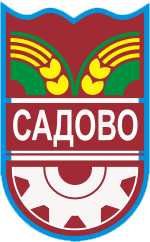                                   ОБЩИНА САДОВО, ПЛОВДИВСКА ОБЛАСТ                 4122  гр. Садово,  ул. “Иван Вазов”  № 2, тел: 03118/26-01  и 03118/21-71,                                  факс  03118/25-00, ел. адрес:  obsadowo@abv.bg                      П О К А Н А                    УВАЖАЕМИ ГРАЖДАНИ НА ОБЩИНА САДОВО,            В изпълнение на чл.84, ал.6 от Закона за публичните финанси на 23.02.2017 г. от 9.00 часа в сградата на Общинската администрация в гр.Садово, ул.”Иван Вазов”2, в залата за провеждане на сесии на Общинския съвет  ще се проведе обществено обсъждане на проекта за бюджет на община Садово за 2017 г.                                   От ръководството на общината